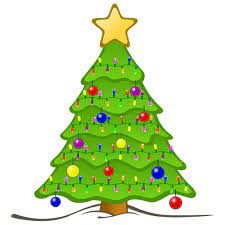 Obec Světce Vás srdečně zve na společné rozsvíceníVÁNOČNÍHO STROMU26.11.2022 od 17:00Které se uskuteční u kapličkyPřijďte si užít začátek adventu a ochutnat domácí punč